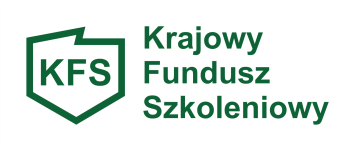 Ogłoszenie o naborze wniosków z Krajowego Funduszu Szkoleniowego (KFS)Powiatowy Urząd Pracy w Olkuszu ogłasza nabór wniosków z limitu Krajowego Funduszu Szkoleniowego na sfinansowanie kosztów kształcenia ustawicznego pracowników i pracodawcy.W ramach limitu podstawowego KFS tutejszy Urząd dysponuje środkami w wysokości 628 000 zł.Wnioski należy składać w terminie od 15.02.2024 r. do 21.02.2024 r. Termin składania wniosków upływa 21.02.2024 r. o godz. 15:00 (dotyczy zarówno wniosków składanych osobiście, drogą pocztową jak i w formie elektronicznej).Za datę złożenia wniosku uznaje się datę wpływu dokumentu do Urzędu.Wnioski złożone przed lub po terminie naboru pozostawia się bez rozpoznania.Wniosek winien spełnić wymagania przynajmniej jednego z 8 priorytetów Ministra właściwego ds. pracy:Priorytet nr 1: Wsparcie kształcenia ustawicznego w związku z zastosowaniem w firmach nowych procesów, technologii i narzędzi pracy,Priorytet nr 2: Wsparcie kształcenia ustawicznego w zidentyfikowanych w danym powiecie lub województwie zawodach deficytowych, Priorytet nr 3: Wsparcie kształcenia ustawicznego osób powracających na rynek pracy po przerwie związanej ze sprawowaniem opieki nad dzieckiem oraz osób będących członkami rodzin wielodzietnych,Priorytet nr 4: Wsparcie kształcenia ustawicznego w zakresie umiejętności cyfrowych,Priorytet nr 5: Wsparcie kształcenia ustawicznego osób pracujących w branży motoryzacyjnej,Priorytet nr 6: Wsparcie kształcenia ustawicznego osób po 45 roku życia, Priorytet nr 7: Wsparcie kształcenia ustawicznego skierowane do pracodawców zatrudniających cudzoziemców,Priorytet nr 8: Wsparcie kształcenia ustawicznego w zakresie zarządzania finansami i zapobieganie sytuacjom kryzysowym w przedsiębiorstwach.Środki z KFS można przeznaczyć na sfinansowanie:kursów i studiów podyplomowych realizowanych z inicjatywy pracodawcy lub za jego zgodą,egzaminów umożliwiających uzyskanie dyplomów potwierdzających nabycie umiejętności, kwalifikacji lub uprawnień zawodowych,badań lekarskich i psychologicznych wymaganych do podjęcia kształcenia lub pracy zawodowej po ukończonym kształceniu,ubezpieczenie od następstw nieszczęśliwych wypadków w związku z podjętym kształceniem,określenie potrzeb pracodawcy w zakresie kształcenia ustawicznego.W ramach środków z KFS nie można ubiegać się o sfinansowanie kosztów przejazdu, zakwaterowania oraz wyżywienia związanych z kształceniem ustawicznym.Przy ocenie merytorycznej wniosków PUP w Olkuszu będzie uwzględniał następujące kryteria:Ocena wniosków dokonywana będzie w 3 etapach:Pierwszy etap - Ocena formalna na załączniku nr 1 do Zasad przyznawania środków 
z KFS na kształcenie ustawiczne pracowników i pracodawców.Drugi etap - Ocena merytoryczna na załączniku nr 2 Zasad przyznawania środków
z KFS na kształcenie ustawiczne pracowników i pracodawców.Trzeci etap - Sporządzenie listy rankingowej ocenianych wniosków.Do otrzymania środków z KFS zakwalifikowane zostaną wnioski pracodawców z największą liczbą punktów, aż do wyczerpania posiadanego przez tut. Urząd limitu środków. W przypadku wniosków, które uzyskają taką samą liczbę punktów decydować będzie data i kolejność wpływu wniosku do Urzędu.UWAGA!Wniosek pozostawia się bez rozpoznania, w przypadku:niepoprawienia wniosku we wskazanym przez Urząd terminie lub niespełnienia przynajmniej jednego z 8 priorytetów ogłoszonych przez Ministra właściwego ds. pracy, lubniedołączenia do wniosku następujących dokumentów, tj.:informacji określonych w przepisach wydanych na podstawie art. 37 ust. 2a ustawy 
z 30 kwietnia 2004 r. o postępowaniu w sprawach dotyczących pomocy publicznej - Załącznik nr 1 do wniosku,zaświadczeń lub oświadczenia o pomocy de minimis, w zakresie, o którym mowa 
w art. 37 ust. 1 pkt 1 i ust. 2 pkt 1 i 2 ustawy z 30 kwietnia 2004 r. o postępowaniu 
w sprawach dotyczących pomocy publicznej - Załącznik nr 2 do wniosku,kopii dokumentu potwierdzającego oznaczenie formy prawnej prowadzonej działalności - w przypadku braku wpisu do Krajowego Rejestru Sądowego lub Centralnej Ewidencji i Informacji o Działalności Gospodarczej,programu kształcenia ustawicznego lub zakresu egzaminu - Załącznik nr 3 do wniosku,wzoru dokumentu potwierdzającego kompetencje nabyte przez uczestników (np. wzór zaświadczenia, dyplomu, certyfikatu, itp.), wystawianego przez realizatora usługi kształcenia ustawicznego, o ile nie wynika on z przepisów powszechnie obowiązujących.Zgodnie z § 6 ust. 3 pkt 2 rozporządzenia z 14 maja 2014 r. w sprawie przyznawania środków 
z KFS, brak wymaganych załączników jest podstawą do pozostawienia wniosku bez rozpoznania.Wniosek wypełniony nieprawidłowo to wniosek, który został wypełniony oraz opatrzony wszystkimi wymaganymi załącznikami, ale zawiera braki, omyłki lub informacje wymagające doprecyzowania. W takiej sytuacji wnioskodawca zostaje wezwany do poprawienia wniosku 
w wyznaczonym terminie.Wnioski można składać:osobiście – składając wniosek w sekretariacie tut. Urzędu, pok. 8, lubdrogą pocztową – wysyłając wniosek z załącznikami tradycyjną pocztą lub za pośrednictwem kuriera na adres: Powiatowy Urząd Pracy w Olkuszu, ul. Minkiewicza 2, lub elektronicznie – przy wykorzystaniu kwalifikowanego podpisu elektronicznego lub profilu zaufanego ePUAP – przez portal praca.gov.pl (wybierając Wnioski o usługi i świadczenia z urzędu – Wnioski pozostałe – Pismo do urzędu PSZ-PU), lubelektronicznie – przy wykorzystaniu kwalifikowalnego podpisu elektronicznego lub profilu zaufanego ePUAP – na elektroniczną skrzynkę podawczą Urzędu na platformie ePUAP (wybierając Katalog spraw – Sprawy ogólne – Pismo ogólne do podmiotu publicznego – Załatw sprawę – wyszukać Powiatowy Urząd Pracy w Olkuszu).Wniosek wraz z załącznikami złożony w formie elektronicznej musi być opatrzony kwalifikowanym podpisem elektronicznym lub profilem zaufanym ePUAP.Wniosek dostępny jest w siedzibie urzędu w pok. 20 i 25 oraz na stronie: www.olkusz.praca.gov.pl w zakładce - Dokumenty do pobrania/Krajowy Fundusz Szkoleniowy:Wniosek na sfinansowanie kosztów kształcenia ustawicznego pracowników 
i pracodawców z załącznikami,Zasady przyznawania środków z KFS na kształcenie ustawiczne pracowników 
i pracodawców w 2024 r.,Barometr zawodów - powiat olkuski (dotyczy ubiegania się o środki z KFS 
w ramach priorytetu 2),Barometr zawodów - województwo małopolskie (dotyczy ubiegania się o środki z KFS 
w ramach priorytetu 2),Priorytety KFS w 2024 r.,Wyjaśnienia do priorytetów wydatkowania środków KFS.Dodatkowe informacje można uzyskać pod nr tel. 32 706 58 20, 32 706 58 25, 32 643 43 48 
w. 20, 25 lub w siedzibie Urzędu w pok. 20 i 25.mgr Piotr PolakDyrektor Powiatowego Urzędu Pracy w Olkuszu							Olkusz, dnia 01.02.2024 r.Lp.kryteriumwaga kryterium1.Koszty usługi kształcenia ustawicznego wskazanej do sfinansowania ze środków KFS w porównaniu z kosztami podobnych usług dostępnych na rynkumax 20 pkt2.Plany dotyczące dalszego zatrudnienia osób, które będą objęte kształceniem ustawicznym finansowanym ze środków KFS - w przypadku, gdy pracodawca bierze udział w kształceniu urząd przy ocenie wniosków będzie brał pod uwagę czy pracodawca posiada dalsze plany rozwojumax 10 pkt3.Ocena realizatora usługi kształcenia ustawicznego finansowanej ze środków KFS - posiadanie certyfikatów jakości oferowanej usługimax 20 pkt4.Zgodność kompetencji nabywanych przez uczestników kształcenia ustawicznego z potrzebami lokalnego lub regionalnego rynku pracy określonych jako zawody deficytowe w województwie małopolskim lub powiecie olkuskimmax 30 pkt5.Posiadanie przez realizatora usługi kształcenia ustawicznego dokumentu, na podstawie którego prowadzi on pozaszkolne formy kształceniamax 20 pkt